Úkol. č. 5Zjistěte, kterou pohádku má oblíbenou naše čarodějnice.Zjistíte to na dveřích fary v Dobřichově.Vaši odpověď pošlete na email mcpraminek@seznam.cz nebo telefon 777296131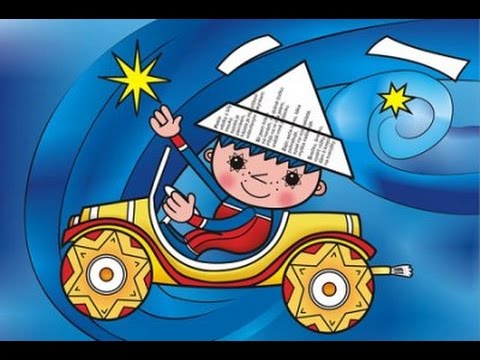 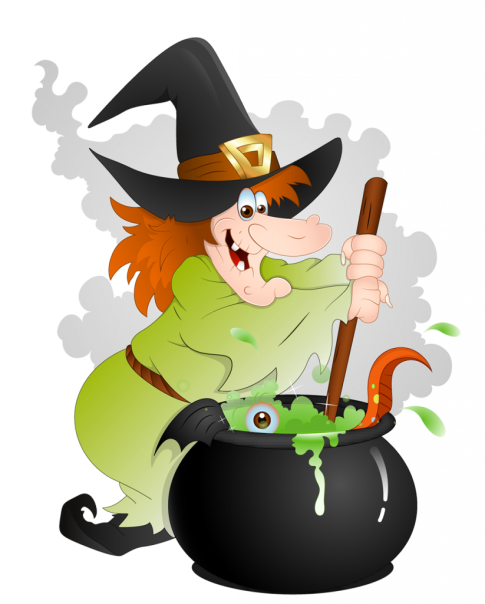 